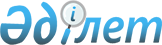 Мәслихаттың 2014 жылғы 23 сәуірдегі № 230 "Қостанай облысы Жітіқара ауданы Степной ауылының бөлек жергілікті қоғамдастық жиындарын өткізудің қағидаларын және жергілікті қоғамдастық жиынына қатысу үшін ауыл тұрғындары өкілдерінің сандық құрамын бекіту туралы" шешіміне өзгеріс енгізу туралы
					
			Күшін жойған
			
			
		
					Қостанай облысы Жітіқара ауданы мәслихатының 2019 жылғы 24 желтоқсандағы № 364 шешімі. Қостанай облысының Әділет департаментінде 2019 жылғы 31 желтоқсанда № 8861 болып тіркелді. Күші жойылды - Қостанай облысы Жітіқара ауданы мәслихатының 2023 жылғы 30 қарашадағы № 84 шешімімен
      Ескерту. Күші жойылды - Қостанай облысы Жітіқара ауданы мәслихатының 30.11.2023 № 84 шешімімен (алғашқы ресми жарияланған күнінен кейін күнтізбелік он күн өткен соң қолданысқа енгізіледі).
      "Қазақстан Республикасындағы жергілікті мемлекеттік басқару және өзін-өзі басқару туралы" 2001 жылғы 23 қаңтардағы Қазақстан Республикасы Заңының 39-3-бабы 6-тармағына сәйкес Жітіқара аудандық мәслихаты ШЕШІМ ҚАБЫЛДАДЫ:
      1. Мәслихаттың "Қостанай облысы Жітіқара ауданы Степной ауылының бөлек жергілікті қоғамдастық жиындарын өткізудің қағидаларын және жергілікті қоғамдастық жиынына қатысу үшін ауыл тұрғындары өкілдерінің сандық құрамын бекіту туралы" 2014 жылғы 23 сәуірдегі № 230 шешіміне (2014 жылғы 3 маусымда "Житикаринские новости" газетінде жарияланған, Нормативтік құқықтық актілерді мемлекеттік тіркеу тізілімінде № 4799 болып тіркелген) мынадай өзгеріс енгізілсін:
      көрсетілген шешімнің қосымшасы осы шешімнің қосымшасына сәйкес жаңа редакцияда жазылсын.
      2. Осы шешім алғашқы ресми жарияланған күнінен кейін күнтізбелік он күн өткен соң қолданысқа енгізіледі. Қостанай облысы Жітіқара ауданы Степной ауылының жергілікті қоғамдастық жиынына қатысу үшін ауыл тұрғындары өкілдерінің сандық құрамы
					© 2012. Қазақстан Республикасы Әділет министрлігінің «Қазақстан Республикасының Заңнама және құқықтық ақпарат институты» ШЖҚ РМК
				
      Сессия төрайымы

Е. Колядина

      Жітіқара аудандық мәслихатының хатшысы

А. Кабиев
Жітіқара аудандық 
мәслихатының
2019 жылғы 24 желтоқсандағы
№ 364 шешіміне
қосымшаМәслихаттың 
2014 жылғы 23 сәуірдегі
№ 230 шешіміне
қосымша
№
Степной ауылы көшелерінің атауы
Өкілдер саны (адам)
1
Абайская көшесі
7
2
Целинная көшесі
9
3
Минская көшесі
5
4
Цурлуй көшесі
3
5
Сабуров көшесі
3
6
Комсомольская көшесі
1
7
Садовая көшесі
4
8
Новая көшесі
1
Барлығы
Барлығы
33